兵庫大学・兵庫大学短期大学部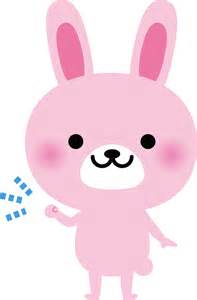 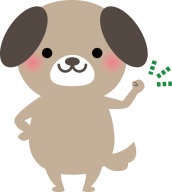 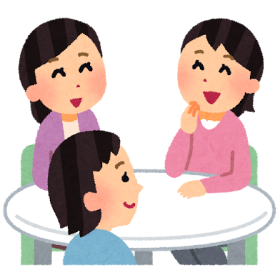 学生食堂名称募集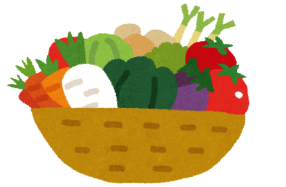 学生食堂名称募集につきまして、たくさんのご応募ありがとうございました!!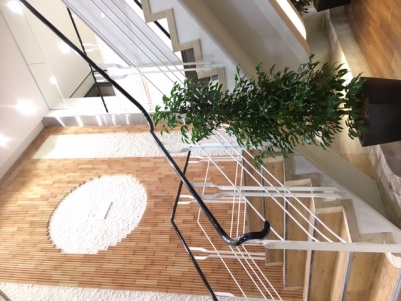 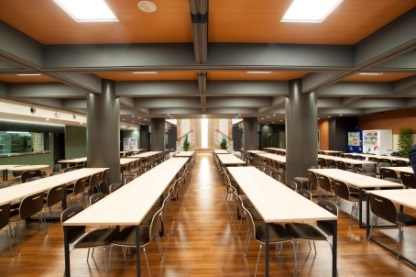 ご応募してくださった方々に、心よりお礼申しあげます。応募作品の中から、以下の14作品が最終候補となりました。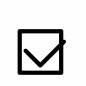 最も良いと思う作品1つに　　をつけて投票してください。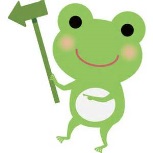 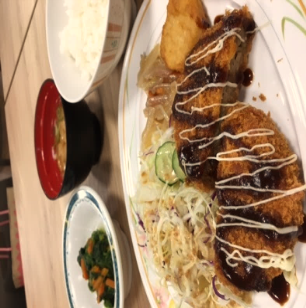 学生食堂コンセプト空　間　　自然豊かな森を連想させる落ち着いた雰囲気の中で、リラックスして交流を深められる。メニュー　地元の野菜を使用し、栄養豊富な食事が低価格で楽しめる。日替わりメニューを中心とし、毎日違った食事が楽しめる。思　い　　学生や教職員、地域の方々に広く利用してほしい。食事以外でも自由に利用できるコミュニケーションスペースも積極的に利用してほしい。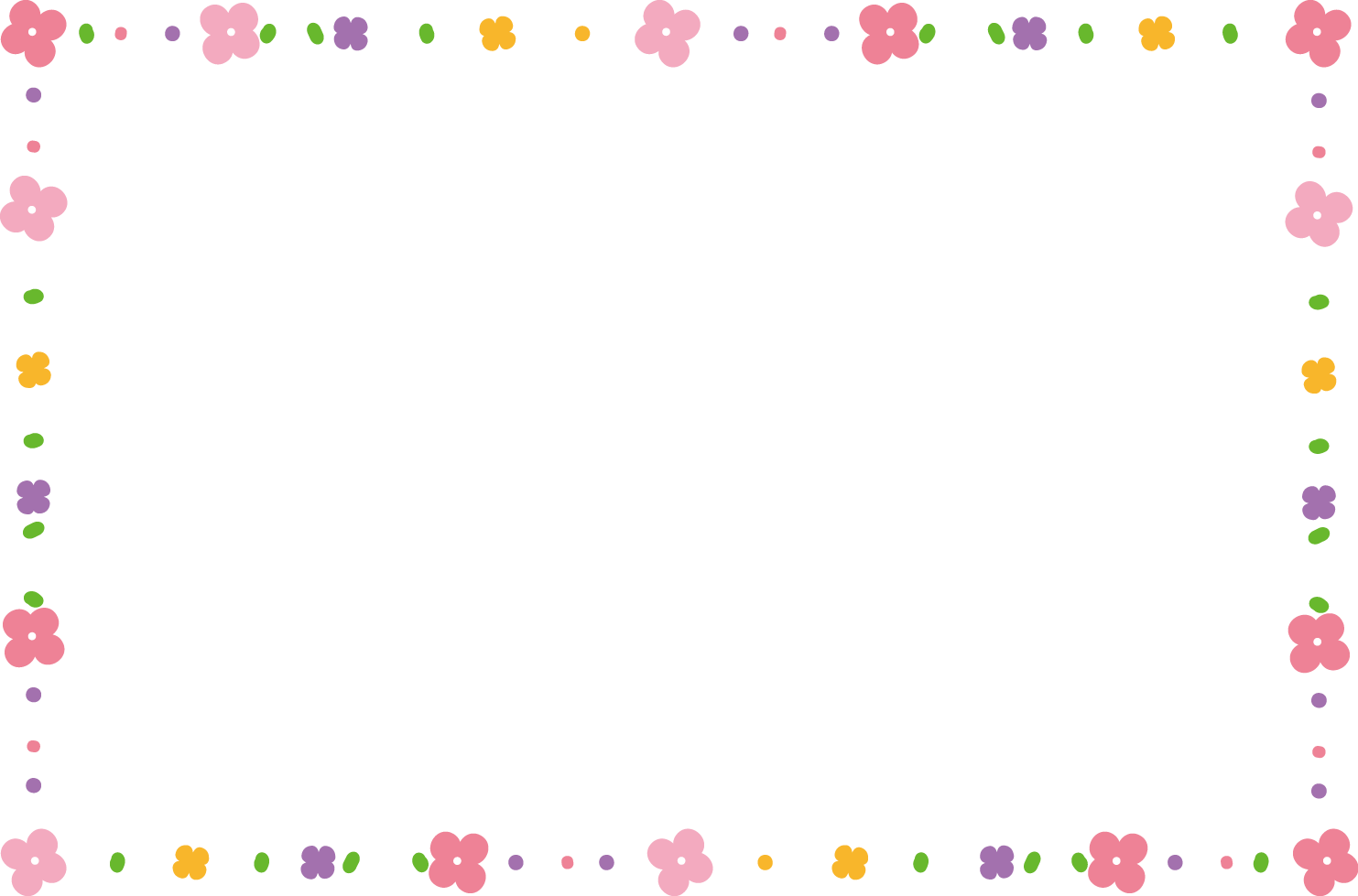 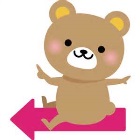 投票について＊投票期間：平成29年7月1日（土）～28日（日）＊投票方法：裏面記載の最終候補14作品より、最も学生食堂名称にふさわしいと思うものに☑の上、学生食堂、4号館学生支援課、ｴｸｽﾃﾝｼｮﾝ･ｶﾚｯｼﾞ室に設置してある投票箱へ投票していただくか、FAX（079-427-9770）または、メール（gakuseik@hyogo-dai.ac.jp）にてお送りください。7月22日（土）・23日（日）開催のｵｰﾌﾟﾝｷｬﾝﾊﾟｽでも受付いたします。＊決定方法：投票期間終了後、学生委員会、学生会、食堂運営会社の選考メンバーにて、投票結果を基に　　　　　　最終決定いたします。＊問い合わせ先　　　兵庫大学・兵庫大学短期大学部　学生支援課　電話：079-427-9975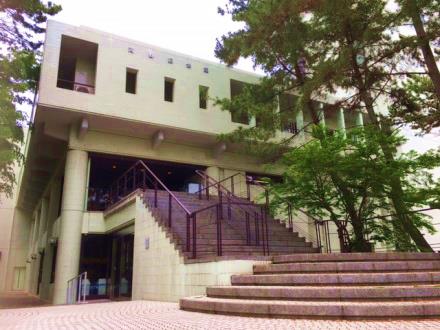 　　　　　　　　　　　　　　　　　　　　　　　　　　　　　　  メール：gakuseik@hyogo-dai.ac.jp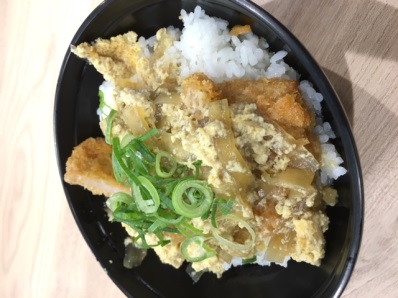 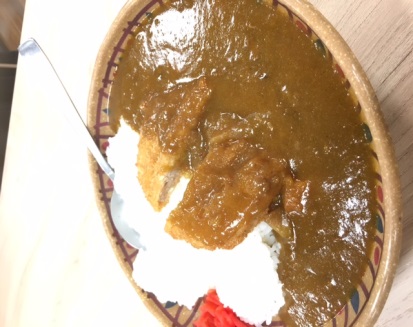 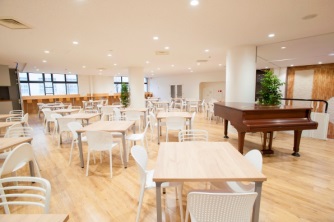 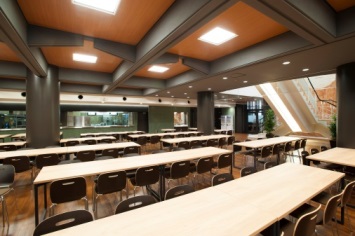 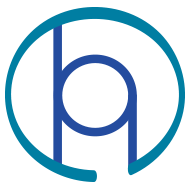 